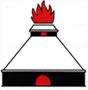 Bakerovnsgrenda HuseierforeningVedlegg 6 – Valg av styre- og varamedlemmerStyret har i 2020/2021 bestått av:StyretTun 1 – Geir Skille nr 71 Styremedlem (valgt 2020)Tun 2 – Cecilie Ringnes nr. 58 Styreleder (valgt 2019)Tun 3 – Line Victoria Bergh nr. 32 Styremedlem (valgt 2019) – døde i oktober -20, Kornelius Drange Hole nr. 30 gikk inn som styremedlem fra medio okt-20Tun 4 – Joe Stian Eng nr 1 Styremedlem (valgt 2020)VaramedlemmerTun 1 – Helge Fadnes nr 66Tun 2 – Irene Pedersen nr 45 Tun 3 – Kornelius Drange Hole nr 30 Tun 4 – Eivind Peersen nr. 12Styremedlemmene fra tun 2 og 3 samt alle varamedlemmene er på valg.Styremedlemmer velges for 2 år og varamedlemmer for 1 år. Følgende kandidater har takket ja til å stille til valg:StyretTun 2 - Børre Nygren nr 50	Tun 3 - Kristine Skogstad nr 34	VaramedlemmerKandidat tun 1 -  Henriette/Thomas Hesselberg-Meyer nr 61Kandidat tun 2 – Irene B Pedersen nr 45Kandidat tun 3 -  Sissel Kennedy nr 38Kandidat tun 4 - Terje Vangstad nr 25Kandidatene er blitt spurt av de sittende styremedlemmene, hvis andre enn de som er nevnt over ønsker å stille som kandidat, meldes dette til styret snarest. Styret velger sin egen leder.Forslag til vedtak: Kandidatene som er forslått i saken ble valgt som styremedlemmer og varamedlemmer.